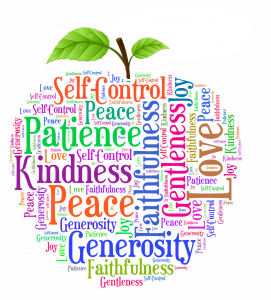 Rev. Brown’s Office Hours: As needed 8 a.m.-9 p.m.(Sunday-Friday)203-650-1404  828-221-7900A nursery is available in the Educational Building.Portable hearing assistance devices are available in the Narthex.       Find us on Facebook atfacebook.com/gamewellumc          or gamewellumc.comwww.foothillscooperativeparish.com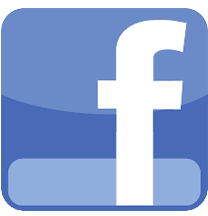 Welcome*Entrance of the Light*Hymn               A Mighty Fortress is Our God                         110*The Apostles’ Creed                                                        881        *Passing of the PeaceAnnouncementsJoys and ConcernsCall to Prayer  Pastoral Prayer	The altar is open for those who would like to pray there.Offertory                                                                           *DoxologyResponsive Reading       Psalm 130: 1-8                               848Anthem                             We Are Blessed                          ChoirScripture                     Galatians 5: 22-23                     Message                  Are You Bearing Fruit         Pastor Peter*Hymn                               Spirit of God                                    2117*Benediction                    Awesome God                              2040*Please stand as you are able.This Week’s OpportunitiesVBS Follow-up:  All 2018 volunteers and youth are invited to attend a VBS follow-up meeting at Gamewell UMC on August 13th at 6pm. We will review our survey results and discuss plans for future VBS programs.JOY Lunch Bunch will gather on Wednesday, August 15th at noon for refreshments and fellowship.  All are welcome!Choir will practice on Wednesday, August 15th at 5:30 p.m.Administrative Council will be on Thursday, August 16th at 6:30 p.m. at GUMC.Upcoming OpportunitiesFoothills Parish Picnic will be at the Mulberry Rec. Center from 5:00 – 7:00 p.m. on Sunday, August 19th. Everyone brings a covered dish and a drink (and a lawn chair)!  Gamewell UMC is also responsible for ice & cups. UMW will gather on Tuesday, August 21st at 6:00 p.m.  All are welcome!Mission ProjectsGamewell Fruit Loops:  Congratulations on meeting our quarterly parish goal of 360 pounds. But that's just the beginning, we need to keep up the good work!July/August Mission:  Bring school supplies by August 19! At the Parish Gathering on August 19, we will sort/divide the supplies for the two schools-Whitnel & Gamewell Elem.The most needed items are:  Regular ruled notebook paper, composition books, pencils, notebooks, folders, glue sticks, hand-sanitizer, Clorox wipes, and Kleenex. If we learn of more items we will post that in the bulletins.